附件1：《冬奥有我，知识绘本》答题活动二维码扫描下面二维码，参与活动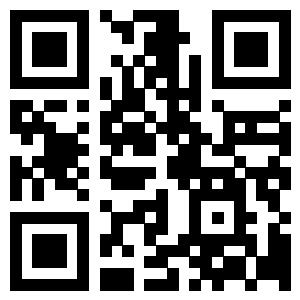 附件2：征集作品形式范例作品形式+地区名称+学校名称+姓名+
（如：征文作品+十堰市郧西县+**希望小学+王同学）附件3：茁壮成长公益计划资助流程说明茁壮成长网站地址zzcz.wikiflyer.cn资助流程1.各县级团委登陆网站注册（注意：走学校通道注册），平台会在2个工作日内进行审核。（如有平台注册相关咨询事宜，请联系中国青基会王碧瑶，联系电话13810222664，微信同号）2.审核通过后，团县委发起资助申请，并按照平台要求格式填报受助学生尺码信息，平台或省青基会会在2个工作日内进行审核。3.资助申请审核通过后，进行3天的公示。4.公示无异议后，平台会在30天内邮寄物资。5.收到物资后，接收单位需立即核验包裹，并核实物资是否与发货清单一致，如物资无误，需当天在网站上反馈“确认收货”。6.物资运达后，需根据实际情况发放至受助学生手中，并做好物资签收工作其他事项1.尺码统计只会作为发货依据，不会完全精确匹配，资助物资的款式也会有差别，具体以实际收到资助物资为准。2.如发现虚假申请或挪用捐赠物资，将对已发放物资进行追回，并通报当地有关部门。征文/绘画（将绘画拍照粘贴此次）居家运动照片（限5张以内）